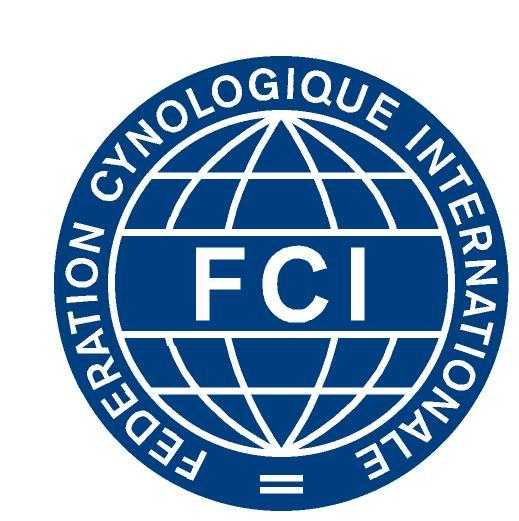 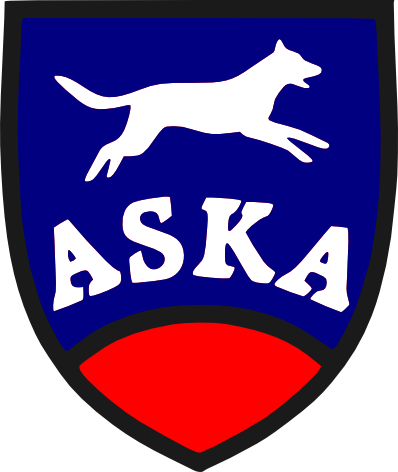 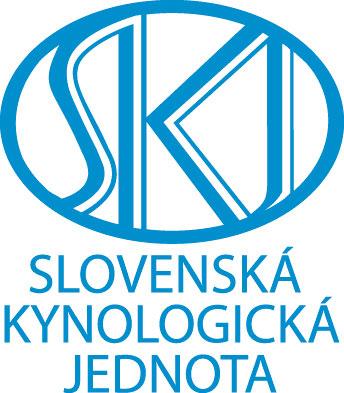 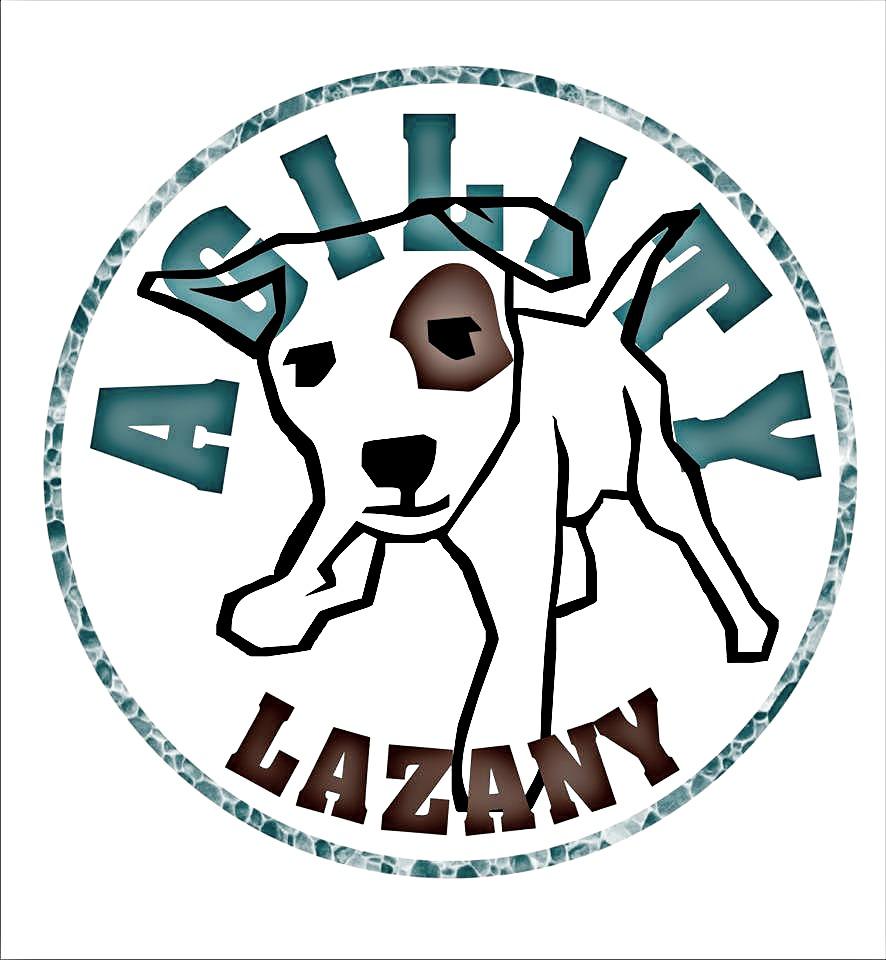 Agility klub Lazany  Vás srdečne pozýva na oficiálne preteky agility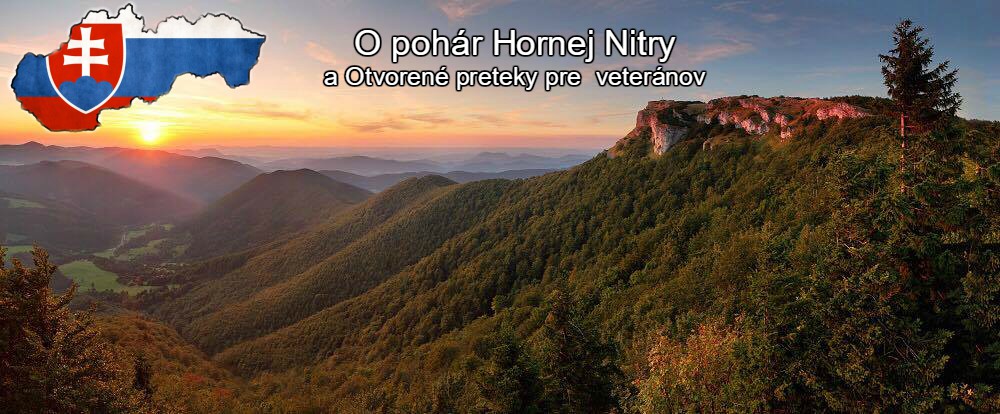 Organizátor: AK LazanyMiesto konania : areál cvičiska AK LazanyGPS súradnice:48° 49' 28.3675826" 18° 37' 18.3038521"Dátum konania: 16. - 17. 9.2017Povrch: trávaRozhodca: v jednaníHospitant: Kolevová Margaréta                           Garant akcie : Kolevová MartinaMax. počet pretekárov : 70Podmienky účasti : Preteky sú otvorené pre  všetkých psov nad 18 mesiacov s platným VZtaktiež pre kategóriu veteránov.Program :                                                                     Nedeľa 17.9.2017Sobota 16.9. 2017 :8 – 8,30h registrácia8,35h meranie psov8,45h zahájenie pretekov a následneOpen AgilityOpen Jumping VYHODNOTENIE súčtu OPENOV13,00h Skúška A1, A2, A3Skúška A1, A2, A3Vyhodnotenie Súčtu skúšok za sobotu.8,30hOpen Jumping Open AgilityVYHODNOTENIE súčtu  OPENOV za nedeľu a Súčtu Openov za oba dni - Len prvé miesta v každej veľkostnej kategórii a aj v každej veľkostnej kategórii veteránov.13,00h Skúška A1,A2,A3 každá 1xVyhodnotenie  skúšok za nedeľu.Pohár Hornej Nitry získavajú teda  víťazi 1. miest v súčte všetkých štyroch otvorených behov / sobota a nedeľa /v každej výškovej kategórii aj vo všetkých výškových kategóriach veteránov.Prihlášky: Štartovné : Veteráni behajú 4 otvorené behy. Štartovné pre veteránov je preto znížené na 18€Ostatné psíky si okrem otvorených behov môžu zložiť aj 3 skúšky navyše, preto je štartovné pre ,, neveteránov ”  22€ Úhrada výlučne na číslo účtu : 2925914997/ 1100 Tatra banka. Do popisu platby uveďte : Meno pretekára + meno psa + hornanitra. VS: 1692017 Uzávierka prihlášok : 31.8. 2017Prihlasovanie: Štartová listina: Veterinárne podmienky : Pri registrácii je nutné predložiť očkovací preukaz / Pet pass / s platným očkovaním proti besnote, psinke, parvoviróze a odčervením.Všeobecné ustanovenia : Preteky sú usporiadané podľa pravidiel ASKA. Organizátor si vyhradzuje právo na zmenu programu, rozhodcov a maximálneho počtu pretekárov. Voľné pobehovanie psov nie je povolené / hlavne v blízkosti parkúru /. Za škody spôsobené psom zodpovedá psovod. Štartovné po uzávierke je nevratné.Protest : Protest je možné podať len písomne a po zaplatení sumy 20€ do oficiálneho ukončenia pretekov.Služby : Stravovanie v klubovom bufete, alebo blízkej reštaurácii. Vstup voľný. Parkovanie, stanovanie, sprchy a toalety v areály zdarma.Kontaktná osoba : Kolevová Martina, č.t: 0905 253121 , tešíme sa na Vás.